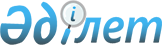 Мәслихаттың 2010 жылғы 24 желтоқсандағы № 370 "Қостанай қаласының 2011-2013 жылдарға арналған бюджеті туралы" шешіміне өзгерістер мен толықтырулар енгізу туралыҚостанай облысы Қостанай қаласы мәслихатының 2011 жылғы 15 сәуірдегі № 408 шешімі. Қостанай облысы Қостанай қаласының Әділет басқармасында 2011 жылғы 25 сәуірде № 9-1-166 тіркелді

      "Қазақстан Республикасындағы жергілікті мемлекеттік басқару және өзін-өзі басқару туралы" Қазақстан Республикасының 2001 жылғы 23 қаңтардағы Заңының 6-бабы 1-тармағы 1) тармақшасына сәйкес Қостанай қалалық мәслихаты ШЕШТІ:



      1. "Қостанай қаласының 2011-2013 жылдарға арналған бюджеті туралы" мәслихаттың 2010 жылғы 24 желтоқсандағы № 370 шешіміне (Нормативтік құқықтық кесімдерді мемлекеттік тіркеу тізілімінде № 9-1-160 тіркелген, 2011 жылдың 11 қаңтарында "Қостанай" газетінде жарияланған) мынадай өзгерістер мен толықтырулар енгізілсін:



      көрсетілген шешімнің 1-тармағының 1), 2), 3), 4), 5), 6) тармақшалары жаңа редакцияда жазылсын:



      "1) кірістер – 14852052,0 мың теңге, оның ішінде мыналар бойынша:

      салықтық түсімдер – 10530810,0 мың теңге;

      салықтық емес түсімдер – 64120,0 мың теңге;

      негізгі капиталды сатудан түсетін түсімдер – 674603,0 мың теңге;

      трансферттер түсімдері – 3582519,0 мың теңге;



      2) шығыстар – 15753648,5 мың теңге;



      3) таза бюджеттік кредиттеу – 0;



      4) қаржы активтерімен операциялар бойынша сальдо – 57400,0 мың теңге, оның ішінде:

      қаржы активтерін сатып алу – 57400,0 мың теңге;



      5) бюджет тапшылығы – -958996,5 мың теңге;



      6) бюджет тапшылығын қаржыландыру – 958996,5 мың теңге.";



      көрсетілген шешімнің 3-2, 3-3, 3-5 тармақтары жаңа редакцияда жазылсын:



      "3-2. 2011 жылға арналған қалалық бюджетте мынадай көлемдерде нысаналы ағымдағы трансферттер және республикалық бюджеттен даму трансферттерінің түсімі қарастырылғаны ескерілсін:

      эпизоотияға қарсы іс-шараларды өткізуге 1972,0 мың теңге сомасында;

      мектепке дейінгі білім беру ұйымдарында мемлекеттік білім тапсырысын іске асыруға 49722,0 мың теңге сомасында;

      негізгі орта және жалпы орта білім беру мемлекеттік мекемелерінде физика, химия, биология кабинеттерін оқу жабдықтарымен жарақтандыруға 16388,0 мың теңге сомасында;

      бастауыш, негізгі орта және жалпы орта білім беру мемлекеттік мекемелерінде лингафондық және мультимедиялық кабинеттерді ашуға 5541,0 мың теңге сомасында;

      үйінде оқытылатын мүгедек балаларды жабдықтармен, бағдарламалық қамтумен қамтамасыз етуге 11102,0 мың теңге сомасында;

      қамқоршыларға (асыраушыларға) жетім баланы (жетім балаларды) және ата-анасының қамқорлығынсыз қалған баланы (балаларды) ұстауға арналған ақшалай қаражаттарды ай сайын төлеуге 55490,0 мың теңге сомасында;

      инженерлік-коммуникациялық инфрақұрылымды дамытуға, жайластыруға және (немесе) сатып алуға 708582,0 мың теңге сомасында;

      мемлекеттік коммуналдық тұрғын үй қорының тұрғын үйінің құрылысына және (немесе) сатып алуға 67100,0 мың теңге сомасында;

      сумен жабдықтау жүйесін дамытуға 819842,0 мың теңге сомасында;

      коммуналдық шаруашылықты дамытуға 135000,0 мың теңге сомасында.



      3-3. 2011 жылға арналған қалалық бюджетте тұрғын үй құрылысына және (немесе) сатып алуға республикалық бюджеттен кредиттеу 1164000,0 мың теңге сомасында қарастырылғаны ескерілсін.



      3-5. 2011 жылға арналған қалалық бюджетте нысаналы ағымдағы трансферттер және облыстық бюджеттен даму трансферттері түсімінің мынадай көлемдерде қарастырылғаны ескерілсін:

      білім беру ұйымдарының материалдық-техникалық базасын нығайтуға 2400,0 мың теңге сомасында;

      коммуналдық меншік объектілерінің материалдық-техникалық базасын нығайтуға 57400,0 мың теңге сомасында;

      мемлекеттік коммуналдық тұрғын үй қорының тұрғын үйінің құрылысына және (немесе) сатып алуға 31228,0 мың теңге сомасында;

      сумен жабдықтау жүйесін дамытуға 169159,0 мың теңге сомасында;

      коммуналдық шаруашылықты дамытуға 16400,0 мың теңге сомасында;

      жылу-энергетикалық жүйені дамытуға 246420,0 мың теңге;

      көлік инфрақұрылымын дамытуға 1047836,0 мың теңге сомасында.";



      көрсетілген шешім мынадай мазмұндағы 3-6, 3-7, 3-8 тармақтарымен толықтырылсын:



      "3-6. 2011 жылға арналған қалалық бюджетте республикалық бюджеттен мынадай көлемдерде нысаналы ағымдағы трансферттер сомасы түсімінің көзделгені ескерілсін:

      мектеп мұғалімдері мен білім берудің мектепке дейінгі мекемелер тәрбиешілеріне біліктілік санаты үшін 40859,0 мың теңге сомасында қосымша төлем көлемін ұлғайтуға.



      3-7. 2011 жылға арналған қалалық бюджетте Жұмыспен қамту 2020 бағдарламасы шеңберіндегі іс-шараларды іске асыруға республикалық бюджеттен мынадай көлемдерде нысаналы ағымдағы трансферттер сомасы түсімінің көзделгені ескерілсін:

      еңбекақыны ішінара демеуқаражаттандыруға 41470,0 мың теңге сомасында;

      жұмыспен қамту орталықтарын құруға 17714,0 мың теңге сомасында.



      3-8. 2011 жылға арналған қалалық бюджетте облыстық бюджеттен мынадай көлемдерде нысаналы ағымдағы трансферттер сомасы түсімінің көзделгені ескерілсін:

      "Қазынашылық-Клиент" жүйесін ендіру үшін компьютерлік және ұйымдастырушылық техниканы сатып алуға 2494,0 мың теңге сомасында.";



      көрсетілген шешімнің 4-тармағы жаңа редакцияда жазылсын:



      "4. 2011 жылға арналған қаланың жергілікті атқарушы органның резерві 184300,0 мың теңге сомасында бекітілсін.".



      көрсетілген шешімнің 1-қосымшасы осы шешімнің қосымшасына сәйкес жаңа редакцияда жазылсын.



      2. Осы шешім 2011 жылдың 1 қаңтарынан бастап қолданысқа енгізіледі.      Сессия төрағасы,

      № 4 сайлау округі

      бойынша депутаты                           А. Айдосов      Қостанай қалалық

      мәслихатының хатшысы                       Г. Уралова      КЕЛІСІЛДІ:      "Қостанай қаласы әкімдігінің

      қаржы бөлімі" мемлекеттік

      мекемесінің бастығы

      _____________ Р. Айтқожинова      "Қостанай қаласы әкімдігінің

      экономика және бюджеттік

      жоспарлау бөлімі" мемлекеттік

      мекемесінің бастығы

      __________________ Н. Дорошок

Мәслихаттың     

2011 жылғы 15 сәуірдегі 

№ 408 шешіміне қосымша Мәслихаттың       

2010 жылғы 24 желтоқсандағы 

№ 370 шешіміне 1-қосымша   Қостанай қаласының 2011 жылға арналған бюджеті
					© 2012. Қазақстан Республикасы Әділет министрлігінің «Қазақстан Республикасының Заңнама және құқықтық ақпарат институты» ШЖҚ РМК
				СанатСанатСанатСанатСома,

мың

теңгеСыныбыСыныбыСыныбыСома,

мың

теңгеІшкі сыныбыІшкі сыныбыСома,

мың

теңгеАтауыСома,

мың

теңгеI. Кірістер148520521000Салықтық түсімдер105308101010Табыс салығы48719501012Жеке табыс салығы48719501030Әлеуметтік салық38609801031Әлеуметтік салық38609801040Меншікке салынатын салықтар12079901041Мүлікке салынатын салықтар6479501043Жер салығы1718401044Көлік құралдарына салынатын салық3882001050Тауарларға, жұмыстарға және қызмет

көрсетуге салынатын ішкі салықтар3973601052Акциздер1347301053Табиғи және басқа ресурстарды

пайдаланғаны үшін түсетін түсімдер507201054Кәсіпкерлік және кәсіби қызметті

жүргізгені үшін алынатын алымдар1745801055Ойын бизнесіне салынатын салық373301080Заңдық мәнді іс-әрекеттерді жасағаны

және (немесе) құжаттар бергені үшін оған

уәкілеттігі бар мемлекеттік органдар

немесе лауазымды тұлғалар алатын

міндетті төлемдер1925301081Мемлекеттік баж1925302000Салықтық емес түсімдер641202010Мемлекеттік меншіктен түсетін кірістер372002011Мемлекеттік кәсіпорындардың таза кірісі

бөлігіндегі түсімдер106002015Мемлекет меншігіндегі мүлікті жалға

беруден түсетін кірістер266002040Мемлекеттік бюджеттен қаржыландырылатын,

сондай-ақ Қазақстан Республикасы Ұлттық

Банкінің бюджетінен (шығыстар

сметасынан) ұсталатын және

қаржыландырылатын мемлекеттік мекемелер

салатын айыппұлдар, өсімпұлдар,

санкциялар, өндіріп алулар212702041Мұнай секторы ұйымдарынан түсетін

түсімдерді қоспағанда, мемлекеттік

бюджеттен қаржыландырылатын, сондай-ақ

Қазақстан Республикасы Ұлттық Банкінің

бюджетінен (шығыстар сметасынан)

ұсталатын және қаржыландырылатын

мемлекеттік мекемелер салатын

айыппұлдар, өсімпұлдар, санкциялар,

өндіріп алулар212702060Басқа да салықтық емес түсімдер56502061Басқа да салықтық емес түсімдер56503000Негізгі капиталды сатудан түсетін

түсімдер6746033010Мемлекеттік мекемелерге бекітілген

мемлекеттік мүлікті сату4756333011Мемлекеттік мекемелерге бекітілген

мемлекеттік мүлікті сату4756333030Жерді және материалдық емес активтерді

сату1989703031Жерді сату1880203032Материалдық емес активтерді сату109504000Трансферттер түсімдері35825194020Жоғары тұрған мемлекеттік басқару

органдарынан трансферттер35825194022Облыстық бюджеттен трансферттер3582519Функционалдық топФункционалдық топФункционалдық топФункционалдық топФункционалдық топФункционалдық топСома,

мың

теңгеКіші функционалдық топКіші функционалдық топКіші функционалдық топКіші функционалдық топКіші функционалдық топСома,

мың

теңгеБюджеттік бағдарламалардың әкімшісіБюджеттік бағдарламалардың әкімшісіБюджеттік бағдарламалардың әкімшісіБюджеттік бағдарламалардың әкімшісіСома,

мың

теңгеБағдарламаБағдарламаБағдарламаСома,

мың

теңгеКіші бағдарламаКіші бағдарламаСома,

мың

теңгеАтауыСома,

мың

теңгеII. Шығыстар15753648,501Жалпы сипаттағы мемлекеттік

қызмет көрсету1927311Мемлекеттік басқарудың жалпы

функцияларын орындайтын өкілді,

атқарушы және басқа органдар119547112Аудан (облыстық маңызы бар

қала) мәслихатының аппараты17434001Аудан (облыстық маңызы бар

қала) мәслихатының қызметін

қамтамасыз ету жөніндегі

қызметтер17284003Мемлекеттік органдардың күрделі

шығыстары150122Аудан (облыстық маңызы бар

қала) әкімінің аппараты102113001Аудан (облыстық маңызы бар

қала) әкімінің қызметін

қамтамасыз ету жөніндегі

қызметтер98644003Мемлекеттік органдардың күрделі

шығыстары34692Қаржылық қызмет56610452Ауданның (облыстық маңызы бар

қаланың) қаржы бөлімі56610001Аудандық (облыстық маңызы бар

қала) бюджетті орындау және

аудандық (облыстық манызы бар

қала) коммуналдық меншікті

басқару саласындағы мемлекеттік

саясатты іске асыру жөніндегі

қызметтер26438004Біржолғы талондар беру

жөніндегі жұмысты ұйымдастыру

және біржолғы талондарды

сатудан сомалар жинаудың

толықтылығын қамтамасыз ету27972010Коммуналдық меншікті

жекешелендіруді ұйымдастыру400011Коммуналдық меншікке түскен

мүлікті есепке алу, сақтау,

бағалау және сату1300018Мемлекеттік органдардың күрделі

шығыстары5005Жоспарлау және статистикалық

қызмет16574453Ауданның (облыстық маңызы бар

қаланың) экономика және

бюджеттік жоспарлау бөлімі16574001Экономикалық саясатты,

мемлекеттік жоспарлау жүйесін

қалыптастыру мен дамыту және

ауданды (облыстық маңызы бар

қаланы) басқару саласындағы

мемлекеттік саясатты іске асыру

жөніндегі қызметтер15974004Мемлекеттік органдардың күрделі

шығыстары60002Қорғаныс219331Әскери мұқтаждар16933122Аудан (облыстық маңызы бар

қала) әкімінің аппараты16933005Жалпыға бірдей әскери міндетті

атқару шеңберіндегі іс-шаралар169332Төтенше жағдайлар жөнiндегi

жұмыстарды ұйымдастыру5000122Аудан (облыстық маңызы бар

қала) әкімінің аппараты5000006Аудан (облыстық маңызы бар

қала) ауқымындағы төтенше

жағдайлардың алдын алу және

оларды жою500003Қоғамдық тәртіп, қауіпсіздік,

құқықтық, сот, қылмыстық-атқару

қызметі194321Құқық қорғау қызметі19432458Ауданның (облыстық маңызы бар

қаланың) тұрғын үй-коммуналдық

шаруашылығы, жолаушылар көлігі

және автомобиль жолдары бөлімі19432021Елді мекендерде жол жүрісі

қауіпсіздігін қамтамасыз ету1943204Білім46182411Мектепке дейінгі тәрбие және

оқыту1093683464Ауданның (облыстық маңызы бар

қаланың) білім бөлімі1093683009Мектепке дейінгі тәрбиелеу және

оқыту ұйымдарының қызметін

қамтамасыз ету1052824021Мектеп мұғалімдеріне және

мектепке дейінгі ұйымдардың

тәрбиешілеріне біліктілік

санаты үшін қосымша ақы көлемін

ұлғайту408592Бастауыш, негізгі орта және

жалпы орта білім3371687464Ауданның (облыстық маңызы бар

қаланың) білім бөлімі3371687003Жалпы білім беру3137391006Балалар үшін қосымша білім

беру2342969Білім саласындағы өзге де

қызметтер152871464Ауданның (облыстық маңызы бар

қаланың) білім бөлімі141871001Жергілікті деңгейде білім беру

саласындағы мемлекеттік

саясатты іске асыру жөніндегі

қызметтер19963005Ауданның (облыстық маңызы бар

қаланың) мемлекеттік білім

мекемелері үшін оқулықтар мен

оқу-әдістемелік кешендерді

сатып алу және жеткізу48019007Аудандық (қалалық) ауқымдағы

мектеп олимпиадаларын және

мектептен тыс іс-шараларды

өткізу6297012Мемлекеттік органдардың күрделі

шығыстары1000015Жетім баланы (жетім балаларды)

және ата-аналарының қамқорынсыз

қалған баланы (балаларды)

күтіп-ұстауға асыраушыларына ай

сайынғы ақшалай қаражат

төлемдері55490020Үйде оқытылатын мүгедек

балаларды жабдықпен,

бағдарламалық қамтыммен

қамтамасыз ету11102467Ауданның (облыстық маңызы бар

қаланың) құрылыс бөлімі11000037Білім беру объектілерін салу

және реконструкциялау1100006Әлеуметтік көмек және

әлеуметтік қамсыздандыру5264732Әлеуметтік көмек463286451Ауданның (облыстық маңызы бар

қаланың) жұмыспен қамту және

әлеуметтік бағдарламалары

бөлімі463286002Жұмыспен қамту бағдарламасы77500005Мемлекеттік атаулы әлеуметтік

көмек32940006Тұрғын үй көмегі78786007Жергілікті өкілетті органдардың

шешімдері бойынша мұқтаж

азаматтардың жекелеген

топтарына әлеуметтік көмек87310010Үйден тәрбиеленіп оқытылатын

мүгедек балаларды материалдық

қамтамасыз ету2014013Белгіленген тұрғылықты жері жоқ

тұлғаларды әлеуметтік бейімдеу50377015Зейнеткерлер мен мүгедектерге

әлеуметтiк қызмет көрсету

аумақтық орталықтары4108201618 жасқа дейінгі балаларға

мемлекеттік жәрдемақы19656017Мүгедектерді оңалту жеке

бағдарламасына сәйкес, мұқтаж

мүгедектерді міндетті

гигиеналық құралдармен

қамтамасыз ету және ымдау

мамандарының, жеке

көмекшілердің қызмет көрсетуі55907023Жұмыспен қамту орталықтарының

қызметін қамтамасыз ету177149Әлеуметтік көмек және

әлеуметтік қамтамасыз ету

саласындағы өзге де қызметтер63187451Ауданның (облыстық маңызы бар

қаланың) жұмыспен қамту және

әлеуметтік бағдарламалары

бөлімі63187001Халық үшін әлеуметтік

бағдарламаларды іске асыру және

жұмыспен қамтуды қамтамасыз ету

саласындағы мемлекеттік

саясатты жергілікті деңгейде

іске асыру жөніндегі қызметтер60887011Жәрдемақылар мен басқа да

әлеуметтік төлемдерді есептеу,

төлеу және жеткізу жөніндегі

қызметтерге төлем жүргізу1300021Мемлекеттік органдардың күрделі

шығыстары100007Тұрғын үй-коммуналдық

шаруашылығы4144597,81Тұрғын үй шаруашылығы2200197,8458Ауданның (облыстық маңызы бар

қаланың) тұрғын үй-коммуналдық

шаруашылығы, жолаушылар көлігі

және автомобиль жолдары бөлімі56770002Мемлекеттiк қажеттiлiктер үшiн

жер учаскелерiн алып қою, соның

iшiнде сатып алу жолымен алып

қою және осыған байланысты

жылжымайтын мүлiктi иелiктен

айыру10000003Мемлекеттік тұрғын үй қорының

сақталуын ұйымдастыру13035004Азматтардың жекелген санаттарын

тұрғын үймен қамтамасыз ету33000031Кондоминиум объектілеріне

техникалық паспорттар дайындау735467Ауданның (облыстық маңызы бар

қаланың) құрылыс бөлімі2143427,8003Мемлекеттік коммуналдық тұрғын

үй қорының тұрғын үй құрылысы

және (немесе) сатып алу98328004Инженерлік-коммуникациялық

инфрақұрылымды дамыту,

жайластыру және (немесе) сатып

алу726582019Тұрғын үй құрылысы1282517,8020Тұрғын үй сатып алу360002Коммуналдық шаруашылық1322159458Ауданның (облыстық маңызы бар

қаланың) тұрғын –үй коммуналдық

шаруашылығы, жолаушылар көлігі

және автомобиль жолдары бөлімі1322159012Сумен жабдықтау және суды бұру

жүйесінің қызмет етуі66138026Ауданның (облыстық маңызы бар

қаланың) коммуналдық

меншігіндегі жылу жүйелерін

қолдануды ұйымдастыру100620028Коммуналдық шаруашылығын дамыту166400029Сумен жабдықтау жүйесін дамыту9890013Елді мекендерді көркейту622241458Ауданның (облыстық маңызы бар

қаланың) тұрғын үй- коммуналдық

шаруашылығы, жолаушылар көлігі

және автомобиль жолдары бөлімі622241015Елді мекендердегі көшелерді

жарықтандыру79279016Елді мекендердің санитариясын

қамтамасыз ету14000017Жерлеу орындарын күтіп ұстау

және туысы жоқтарды жерлеу2000018Елді мекендерді көркейту және

көгалдандыру52696208Мәдениет, спорт, туризм және

ақпараттық кеңістік2851001Мәдениет саласындағы қызмет88468455Ауданның (облыстық маңызы бар

қаланың) мәдениет және тілдерді

дамыту бөлімі88468003Мәдени – демалыс жұмысын қолдау884682Спорт66726465Ауданның (облыстық маңызы бар

қаланың) дене шынықтыру және

спорт бөлімі66726005Бұқаралық спорт және спорттың

ұлттық түрлерін дамыту60000006Аудандық (облыстық маңызы бар

қалалық) деңгейде спорттық

жарыстар өткізу4179007Облыстық спорт жарыстарына әр

түрлі спорт түрлері бойынша

аудан (облыстық маңызы бар

қала) құрама командаларының

мүшелерін дайындау және олардың

қатысуы25473Ақпараттық кеңістік97702455Ауданның (облыстық маңызы бар

қаланың) мәдениет және тілдерді

дамыту бөлімі67422006Аудандық (қалалық)

кітапханалардың жұмыс істеуі65161007Мемлекеттік тілді және

Қазақстан халықтарының басқа да

тілдерін дамыту2261456Ауданның (облыстық маңызы бар

қаланың) ішкі саясат бөлімі30280002Газеттер мен журналдар арқылы

мемлекеттік ақпараттық саясат

жүргізу жөніндегі қызметтер28140005Телерадиохабарлар арқылы

мемлекеттік ақпараттық саясат

жүргізу жөніндегі қызметтер21409Мәдениет, спорт, туризм және

ақпараттық кеңістікті

ұйымдастыру жөніндегі өзге де

қызметтер32204455Ауданның (облыстық маңызы бар

қаланың) мәдениет және тілдерді

дамыту бөлімі10091001Жергілікті деңгейде тілдерді

және мәдениетті дамыту

саласындағы мемлекеттік

саясатты іске асыру жөніндегі

қызметтер9191010Мемлекеттік органдардың күрделі

шығыстары900456Ауданның (облыстық маңызы бар

қаланың) ішкі саясат бөлімі9107001Жергілікті деңгейде ақпарат,

мемлекеттілікті нығайту және

азаматтардың әлеуметтік

сенімділігін қалыптастыру

саласындағы мемлекеттік

саясатты іске асыру жөніндегі

қызметтер6967003Жастар саясаты саласындағы

өңірлік бағдарламаларды iске

асыру2140465Ауданның (облыстық маңызы бар

қаланың) дене шынықтыру және

спорт бөлімі13006001Жергілікті деңгейде дене

шынықтыру және спорт

саласындағы мемлекеттік

саясатты іске асыру жөніндегі

қызметтер11896004Мемлекеттік органдардың күрделі

шығыстары111009Отын-энергетика кешенi және жер

қойнауын пайдалану2464209Отын-энергетика кешені және жер

қойнауын пайдалану саласындағы

өзге де қызметтер246420458Ауданның (облыстық маңызы бар

қаланың) тұрғын

үй-коммуналдық шаруашылығы,

жолаушылар көлігі және

автомобиль жолдары бөлімі246420019Жылу-энергетикалық жүйені

дамыту24642010Ауыл, су, орман, балық

шаруашылығы, ерекше қорғалатын

табиғи аумақтар,қоршаған ортаны

және жануарлар дүниесін қорғау,

жер қатынастары359051Ауыл шаруашылығы15633474Ауданның (облыстық маңызы бар

қаланың) ауыл шаруашылығы және

ветеринария бөлімі15633001Жергілікті деңгейде ауыл

шаруашылығы және ветеринария

саласындағы мемлекеттік

саясатты іске асыру жөніндегі

қызметтер10433003Мемлекеттік органдардың күрделі

шығыстары1200007Қаңғыбас иттер мен мысықтарды

аулауды және жоюды ұйымдастыру40006Жер қатынастары18300463Ауданның (облыстық маңызы бар

қаланың) жер қатынастары бөлімі18300001Аудан (облыстық маңызы бар

қала) аумағында жер

қатынастарын реттеу саласындағы

мемлекеттік саясатты іске асыру

жөніндегі қызметтер15516,5003Елдi мекендердi жер-шаруашылық

орналастыру2595007Мемлекеттік органдардың күрделі

шығыстары188,59Ауыл, су, орман, балық

шаруашылығы және қоршаған

ортаны қорғау мен жер

қатынастары саласындағы өзге де

қызметтер1972474Ауданның (облыстық маңызы бар

қаланың) ауыл шаруашылығы және

ветеринария бөлімі1972013Эпизоотияға қарсы іс-шараларды

өткізу197211Өнеркәсіп, сәулет, қала

құрылысы және құрылыс қызметі497882Сәулет, қала құрылысы және

құрылыс қызметі49788467Ауданның (облыстық маңызы бар

қаланың) құрылыс бөлімі23069001Жергілікті деңгейде құрылыс

саласындағы мемлекеттік

саясатты іске асыру жөніндегі

қызметтер22619017Мемлекеттік органдардың күрделі

шығыстары450468Ауданның (облыстық маңызы бар

қаланың) сәулет және қала

құрылысы бөлімі26719001Жергілікті деңгейде сәулет және

қала құрылысы саласындағы

мемлекеттік саясатты іске асыру

жөніндегі қызметтер25819004Мемлекеттік органдардың күрделі

шығыстары90012Көлік және коммуникациялар21195491Автомобиль көлігі2119549458Ауданның (облыстық маңызы бар

қаланың) тұрғын

үй-коммуналдық шаруашылығы,

жолаушылар көлігі және

автомобиль жолдары бөлімі2119549022Көлік инфрақұрылымын дамыту1059456023Автомобиль жолдарының жұмыс

істеуін қамтамасыз ету106009313Басқалар2613693Кәсіпкерлік қызметті қолдау

және бәсекелестікті қорғау11981469Ауданның (облыстық маңызы бар

қаланың) кәсіпкерлік бөлімі11981001Жергілікті деңгейде кәсіпкерлік

пен өнеркәсіпті дамыту

саласындағы мемлекеттік

саясатты іске асыру жөніндегі

қызметтер10163003Кәсіпкерлік қызметті қолдау668004Мемлекеттік органдардың күрделі

шығыстары11509Басқалар249388451Ауданның (облыстық маңызы бар

қаланың) жұмыспен қамту және

әлеуметтік бағдарламалары

бөлімі23400022"Бизнестің жол картасы - 2020"

бағдарламасы шеңберінде жеке

кәсіпкерлікті қолдау23400452Ауданның (облыстық маңызы бар

қаланың) қаржы бөлімі184300012Ауданның (облыстық маңызы бар

қаланың) жергілікті атқарушы

органының резерві184300458Ауданның (облыстық маңызы бар

қаланың) тұрғын

үй-коммуналдық шаруашылығы,

жолаушылар көлігі және

автомобиль жолдары бөлімі41688001Жергілікті деңгейде тұрғын

үй-коммуналдық шаруашылығы,

жолаушылар көлігі және

автомобиль жолдары саласындағы

мемлекеттік саясатты іске асыру

жөніндегі қызметтер41088013Мемлекеттік органдардың күрделі

шығыстары60015Трансферттер3232109,71Трансферттер3232109,7452Ауданның (облыстық маңызы бар

қаланың) қаржы бөлімі3232109,7006Нысаналы пайдаланылмаған (толық

пайдаланылмаған) трансферттерді

қайтару7432,7007Бюджеттік алулар3207877016Нысаналы мақсатқа сай

пайдаланылмаған нысаналы

трансферттерді қайтару16800III. Таза бюджеттік кредит беру0IV. Қаржы активтерімен

жасалатын операциялар бойынша

сальдо57400Қаржы активтерін сатып алу5740013Басқалар574009Басқалар57400452Ауданның (облыстық маңызы бар

қаланың) қаржы бөлімі57400014Заңды тұлғалардың жарғылық

капиталын қалыптастыру немесе

ұлғайту57400V. Тапшылық (-) Профицит (+)-958996,5VI. Бюджет тапшылығын

қаржыландыру (профицитті

пайдалану)958996,5